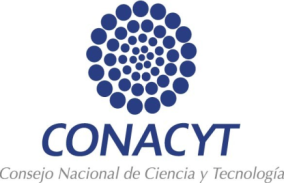 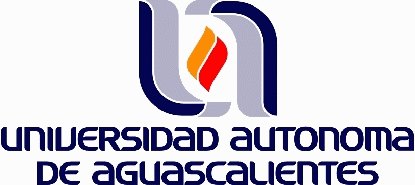 BECAS PARA ESTANCIAS DE INVESTIGACIÓN DE ESTUDIANTES DE PREGRADOFORMATO DE SOLICITUD 2017Nombre Completo: _________________________________________________________ID: ____________________ 		Carrera:   ___________________________________Semestre que cursa actualmente:__________      	Promedio General:__________Centro Académico: ________________________________________________________Correo Electrónico: _________________________________________________________Domicilio Particular: ________________________________________________________Teléfono particular: _______________   Teléfono Celular: _________________________Título de la Tesina: ___________________________________________________________________________________________________________________________________________________________________________________________________________Objetivos: ___________________________________________________________________________________________________________________________________________________________________________________________________________________________________________________________________________________________Actividades Generales que realizará el estudiante: ________________________________________________________________________________________________________________________________________________________________________________Días y Horario semanal que cubrirá (Mínimo 4 horas diarias): _______________________________________________________________________________________________________________________________________________________________________¿Cuentas con algún apoyo o beca para tus estudios?  	Si __________    No _________ ¿El proyecto está registrado en otro programa?        	Si __________    No _________Si contestaste afirmativamente ¿en cuál?  _____________________________________* Esta parte se llenará por el Departamento de Apoyo a la Investigación.___________________________________Firma del Estudiante________________________________Nombre y Firma del Investigador-tutor            Constancia de estudios con promedio generalCarta de aceptación del Investigador-TutorCurrículumConstancia de no adeudos de colegiatura o comprobante de último talón de pago de inscripción y colegiaturaCopia de Credencial oficial –IFE-Copia de CURPCopia de credencial de Estudiante